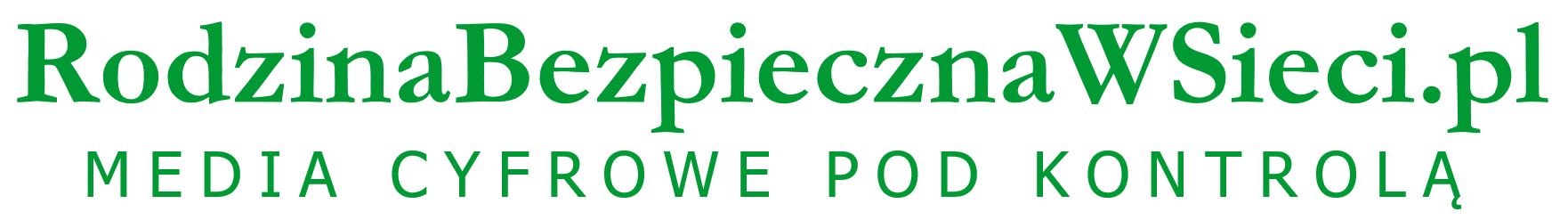 Domowe zasady korzystania z mediów (Domowy Kodeks Cyfrowy) – Propozycja Zasady korzystania z mediów w domu ustalają i zmieniają rodzice po konsultacji z dziećmiNie korzystamy z mediów podczas posiłków Nie korzystamy z mediów rodzinnych rozrywek, chyba że jest to konieczne Dzieci zawsze mogą powiedzieć o niepokojących rzeczach, na które natknęły się w sieci bez ponoszenia przykrych konsekwencjiOd klasy …………. lub jeśli będzie wymagała tego sytuacja dziecko może mieć telefon klasycznyOd klasy ….. dziecko może mieć smartfonaMamy zaplanowany co najmniej jeden dzień bez telewizora i jest to….Telewizor włączany jest tylko na konkretne, zaplanowane programy i wyłączany bezpośrednio po nichNa czas reklam telewizor jest wyłączany lub wyciszanyCzas wspólnie oglądanych filmów rodzinnych nie jest liczony jako czas korzystania z mediów przez dzieci